Katecheza 05.05.W maju czcimy szczególnie Matkę Bożą. Dzień imienin mamy to bardzo ważne święto w każdym domu. W tym dniu okazujemy mamie dużo wdzięczności, składamy życzenia, dajemy kwiaty, robimy jakąś niespodziankę.Dziś opowiem wam o najpiękniejszych imieninach takiej Mamy, którą wszyscydobrze znacie, bo jest bardzo przez wszystkich kochana.  Posłuchajcie piosenki pt.: „Była cicha i piękna jak wiosna”. https://www.youtube.com/watch?v=7W73TPCxdjcJest taki miesiąc, w którym ma swoje imieniny nasza najlepsza Mama – Matka Jezusa, Maryja. Jest to maj. Imieniny Maryi trwają przez cały ten miesiąc. Ten, kto kocha Matkę Bożą, ten codziennie przychodzi do kościoła na nabożeństwo majowe.Na tych nabożeństwach ludzie zwracają się do Matki Bożej różnymi pięknymi imionami w modlitwie, która się nazywa litanią loretańską. Proszę wraz z rodzicami, dziadkami czy starszym rodzeństwem posłuchajcie i pośpiewajcie Litanię Loretańską, aby w ten sposób pokazać Matce Bożej jak bardzo ją kochacie. Pomoże wam w tym ks. Recław i Mocni w Duchu: https://www.youtube.com/watch?v=Ml7UwOOzR_o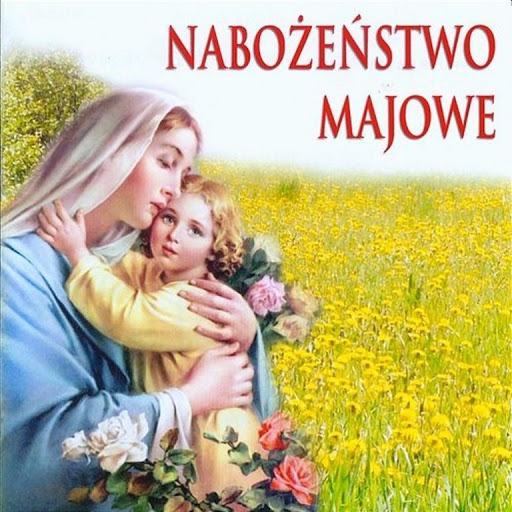 